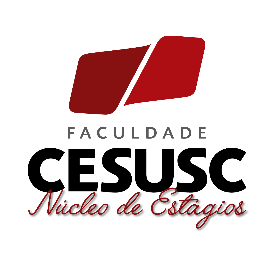 OPORTUNIDADE DE EMPREGO EM ADMINISTRAÇÃOVaga de emprego – ADMAuxiliar FinanceiroCódigo da Vaga: 2161686Cidade: Florianópolis, SC -  REIVAX AUTOMAÇÃO E CONTROLEDescriçãoEstamos em busca de um novo talento para equipe do departamento Financeiro! Que seja responsável, tenha sede de conhecimento, além de querer trabalhar em um ambiente desafiador. Se identificou?Atividades:Auxiliar no controle e cobrança das contas a receberEmitir e encaminhar Nota Fiscal aos clientesAuxiliar no controle das receitas previstasLançar despesas registradas nos relatórios de viagensRealizar o lançamento de contas a pagar, baixas e controlesAuxiliar a preparar a movimentação diáriaRealizar o lançamento de provisõesAuxiliar na conciliação bancáriaExecutar outras atividades correlatas à função a pedido da empresaRequisitos:Disponibilidade para jornada de 44h semanaisCursando superior em Administração, Ciências Contábeis ou Ciências EconômicasConhecimento de nível intermediário em Pacote OfficeDiferencial:Domínio em ExcelNível intermediário em inglês e / ou espanholInscrições: https://reivax.enlizt.me/vagas/auxiliar_financeiro-030321Florianópolis, 12/03/2021Atenção! A vaga poderá ser fechada a qualquer momento.